ŽIVLJENJEPIS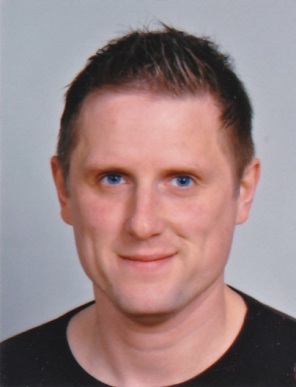 OSEBNI PODATKI: Ime in priimek: dr. Emil Pal, dr. med., specialist infektologSlužbeni naslov in tel. št.: Splošna bolnišnica Murska Sobota, Infekcijski oddelek, 02/5123-462naslov elektronske pošte: emilpal9@gmail.com, emil.pal@sb-ms.siŠOLANJE:osnovna šola: 1975-1983: Dvojezična osnovna šola I, Lendavasrednja šola:1983-1987: Srednja šola naravoslovno–matematične usmeritve v Murski Soboti (Gimnazija Murska Sobota)visokošolski študij:1988-1991: Pécsi Orvostudományi Egyetem (Medicinska fakulteta v Pečuhu), Madžarska 1991-1996: Medicinska fakulteta v Ljubljanidatum diplome: 23.12.1996strokovni izpit opravil 21.07.1997specialistični študij:1997-2002: specialistični študij infektologije v Ljubljanispecialistični izpit opravil 17.06.2002znanstveni magistrski študij:1999-2005: Medicinska fakulteta v Ljubljanidatum zagovora magistrske naloge: 23.12.2005; Epidemiološke in klinične značilnosti hemoragične mrzlice z renalnim sindromom v Pomurju; mentorja: akad. prof. dr. Franc Strle, dr. med. in prof. dr. Tatjana Avšič-Županc, univ. dipl. biol.enosemestrski podiplomski študij iz hospitalne higiene z zaključnim izpitom:1999-2000: Medicinska fakulteta v Ljubljanizaključni izpit opravil 13.01.2000podiplomska šola za zdravnike: Transfuzijska medicina (imunohematologija 24., 25. januar 2003; komponentna terapija 7., 8. marec 2003) z zaključnim izpitom:zaključni izpit opravil 22.09.2003flebološka šola (II. stopnja 03.12.2005; I. modul 21.10.2006) 1. podiplomski tečaj protimikrobnega zdravljenja za bolnišnične zdravnike (15.-16.10.2010)doktorski študij Biomedicina, medicina - klinična usmeritev:datum prvega vpisa: 1.10.2010zagovor doktorske disertacije: 8.11.2018 z naslovom Pomen dejavnikov endotelijske prepustnosti pri patogenezi hemoragične mrzlice z renalnim sindromom.ZAPOSLITEV:od 01.02.1997: Splošna bolnišnica Murska Sobota, Infekcijski oddelek, specialist infektolog od 01.03.2014 predstojnik Infekcijskega oddelka SB Murska SobotaDODATNE NALOGE:2003-2006: predstojnik Oddelka za pobolnišnično zdravljenje Splošne bolnišnice v Murski Soboti od leta 2005: vodja Komisije za protimikrobno zdravljenje v SB Murska Sobotaod 01.07.2006: zdravnik za obvladovanje bolnišničnih okužb v SB Murska Sobota2011-2013: ambulanta Doma Danijela Halasa v Veliki PolaniOBJAVE:ČLANKI IN DRUGI SESTAVNI DELI1.01 Izvirni znanstveni članekPal E, Prelog I. Prikaz bolnikov z leptospirozo, zdravljenih na Oddelku za infekcijske bolezni in vročinska stanja Splošne bolnišnice Murska Sobota v letu 2002 – pomen hemokultur pri njeni diagnostiki. Zdrav Vestn 2003; 72: 275-7. [COBISS.SI-ID 16298969]Pal E, Strle F, Avsic-Zupanc T. Hemorrhagic fever with renal syndrome in the Pomurje region of Slovenia-an 18-year survey. Wien Klin Wochenschr 2005; 117: 398-405. [COBISS.SI-ID 19878617]Čizman M, Bajec T, Šibanc B, Pal E, Gorišek JR, Remec T, Štefančič M, Martinčič T, Najdenov B, Štrancar K, Salemović D, Bogovič M, Ovnič A. Hospital antibiotic management in Slovenia--results of the ABS maturity survey of the ABS International group. Wien Klin Wochenschr, 2008; 120 (9-10): 316-20. [COBISS.SI-ID 2986815]Pal E. Prvi primer babezioze pri človeku v Sloveniji = First case of babesiosis in Slovenia [Elektronski vir] e-dostop:  http://www.nijz.si/enboz?pi=5&_5_Filename=attName.png&_5_MediaId=8672&_5_AutoResize=false&pl=223-5.3. [COBISS.SI-ID 3191269]Resman Rus K, Korva M, Bogovic P, Pal E, Strle F, Avšic-Županc T. Delayed Interferon Type 1-Induced Antiviral State Is a Potential Factor for Hemorrhagic Fever With Renal Syndrome Severity. J Infect Dis. 2018; 217 (6): 926-32. doi: 10.1093/infdis/jix650.Podgoršek D, Cerar T, Logar M, Lešničar G, Remec T, Baklan Z, Pal E, Ružić-Sabljić E. Evaluation of the immunochromatographic (Leptocheck) test for detection of specific antibodies against leptospires. Wien Klin Wochenschr, 2015; 127 (23-24): 948-53. doi: 10.1007/s00508-015-0853-0. Epub 2015 Sep 17.Pal E, Korva M, Resman Rus K, Kejžar N, Bogovič P, Kurent A, Avšič-Županc T, Strle F. Sequential assessment of clinical and laboratory parameters in patients with hemorrhagic fever with renal syndrome. PLoS One. 2018 May 23;13(5):e0197661. doi: 10.1371/journal.pone.0197661. eCollection 2018. PMID: 29791494.Pal E, Korva M, Resman Rus K, Kejžar N, Bogovič P, Strle F, Avšič-Županc T. Relationship between circulating vascular endothelial growth factor and its soluble receptor in patients with hemorrhagic fever with renal syndrome. Emerg Microbes Infect. 2018 May 16;7(1):89. doi: 10.1038/s41426-018-0090-5. PMID: 29765019.1.05 Poljudni članekPal E. Cepljenje nas varuje pred nalezljivimi boleznimi. Vestnik, 20.11.2008.1.06 Objavljeni znanstveni prispevek na konferenci Pal E. Pojav in preprečevanje širjenja MRSA. In: Leskovic L. Preprečevanje okužb v socialno-varstvenih zavodih - zbornik predavanj 27. strokovnega srečanja, Zbornica zdravstvene in babiške nege Slovenije - Zveza društev medicinskih sester, babic in zdravstvenih tehnikov Slovenije, Strokovna sekcija medicinskih sester in zdravstvenih tehnikov v socialnih zavodih, Ljubljana, 2010: 10-8 [COBISS.SI-ID 252821504]Pal E, Premuš Marušič A, Štrumbelj I. Pristop k smotrnemu predpisovanju antibiotikov in obvladovanju protimikrobne odpornosti v splošni bolnišnici Murska Sobota. In: Infektološki simpozij 2011. Problemi protimikrobne odpornosti v Sloveniji: ali znamo odgovoriti? Sekcija za protimikrobno zdravljenje SZD, Klinika za infekcijske bolezni in vročinska stanja, UKC Ljubljana, Katedra za infekcijske bolezni in epidemiologijo MF UL, 2011: 127-138 [COBISS.SI-ID 255411968] Pal E. Klinična obravnava bolnika s sumom na leptospirozo ali hemoragično mrzlico z renalnim sindromom. Med Razgl 2012.Štrumbelj I., Knafelj Z., Ambrožič Avguštin J., Pal E., Petraš T. Odziv zdravstva v Pomurju v letih 2005 do 2008 na pojav bakterij, ki izdelujejo laktamaze beta z razširjenim spektrom delovanja. Med Razgl 2012.Prelog I., Pal E. Herpes zoster encefalitis – prikaz primera. Lešničarjev simpozij ob 50-letnici delovanja samostojne infektološke službe v Celju, Gorazd Lešničar, Vladimir Smrkolj, and Vinko Pavlovčič. Zbornik Predavanj. Celje: Splošna bolnišnica. [COBISS.SI-ID 263870208 ] 1.19 Recenzija, prikaz knjige, kritikaŠumak I. Zdravstvena nega infekcijskega bolnika: učbenik za srednje zdravstvene šole za program Tehnik zdravstvene nege pri predmetu Zdravstvena nega in prva pomoč - zdravstvena nega infekcijskega bolnika v 4. letniku. Maribor: Založba Pivec; 2006. [COBISS.SI-ID 57276929]MONOGRAFIJE IN DRUGA ZAKLJUČENA DELAMagistrsko delo: Pal E. Epidemiološke in klinične značilnosti hemoragične mrzlice z renalnim sindromom v Pomurju [magistrsko delo]. Ljubljana: Univerza v Ljubljani; 2005. [COBISS.SI-ID 2897428]Doktorska disertacija:Pal E. Pomen dejavnikov endotelijske prepustnosti pri patogenezi hemoragične mrzlice z renalnim sindromom [doktorska disertacija]. Ljubljana: Univerza v Ljubljani; 2018. [COBISS.SI-ID 297517312]Urednik zbornika:Pal E. Okužbe, povezane z zdravstvom, v Pomurju - dediščina preteklosti in izzivi prihodnosti [Elektronski vir] e-dostop:  http://www.sb-ms.si  : zbornik prispevkov. Murska Sobota; 2017. [COBISS.SI-ID: 292812288]